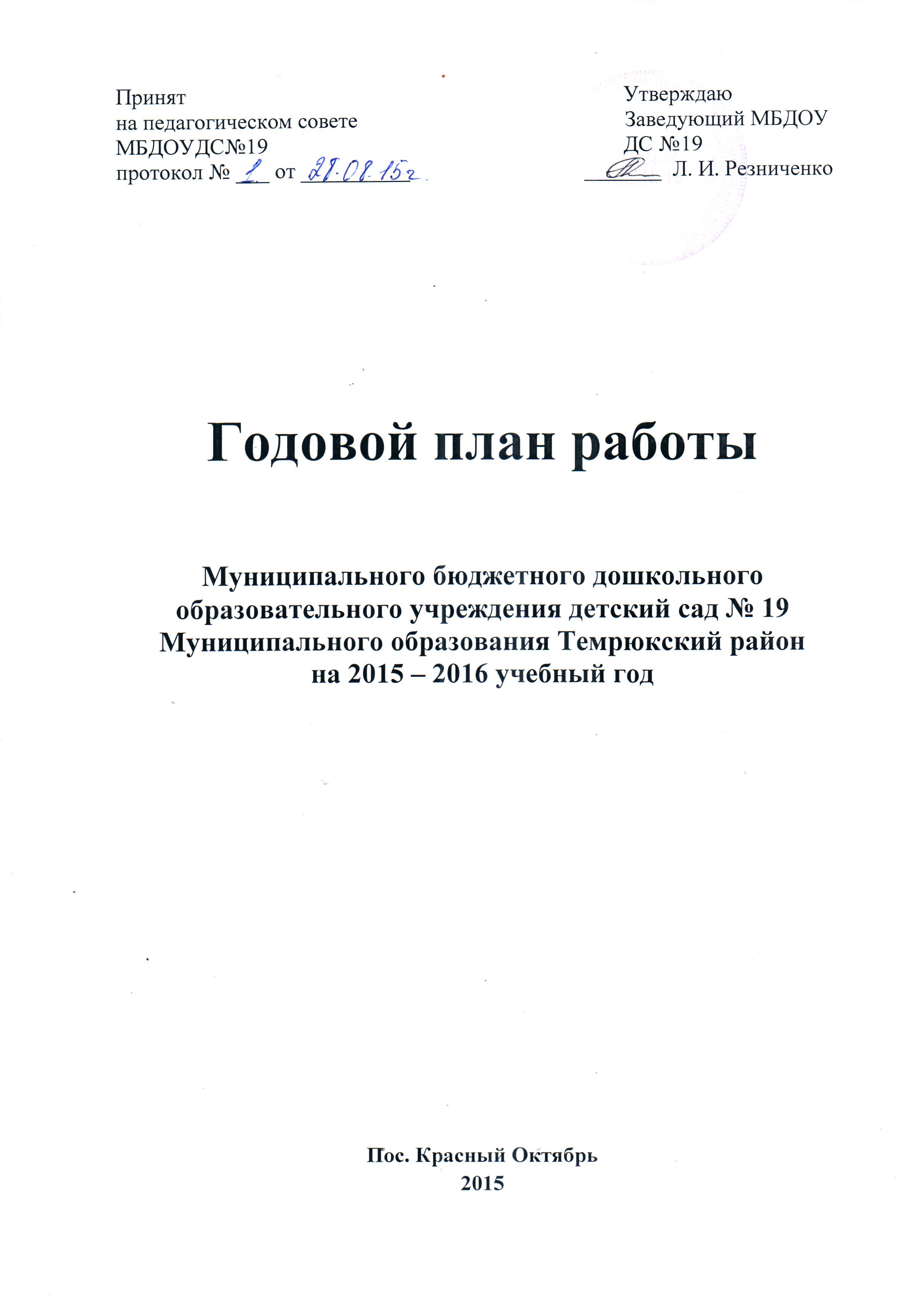 СОДЕРЖАНИЕ  ГОДОВОГО ПЛАНААНАЛИЗ РЕЗУЛЬТАТОВ ДЕЯТЕЛЬНОСТИ ДЕТСКОГО САДА ЗА ПРОШЕДШИЙ ГОД  1.1. ПОВЫШЕНИЕ КВАЛИФИКАЦИИ ПЕДАГОГОВ2. ПОСТАНОВКА ЦЕЛИ И ЗАДАЧ НА НОВЫЙ УЧЕБНЫЙ ГОДЦель и  задачи воспитательно – образовательной работы3. СИСТЕМА  МЕРОПРИЯТИЙ  ПО РЕАЛИЗАЦИИ  ЦЕЛЕЙ И ЗАДАЧ3.1 Программно-методическое обеспечение воспитательно-образовательного процесса  3.2. Педагогические советы (тема, вопросы педсовета, форма проведения, сроки, ответственные)   3.3.   Консультации  3.4.   Семинары, семинары-практикумы   3.5.   Открытые просмотры  3.6.   Смотры, конкурсы  3.7.   Организация методических выставок   3.8   Мастер - класс                                                                                                            4.Планирование работы по самообразованию педагогов 5.Обобщение и распространение передового педагогического опыта 6.Работа с молодыми педагогами7. КОНТРОЛЬ И РУКОВОДСТВО7.1.  Фронтальный контроль 7.2.  Тематический контроль  7.3.  Оперативный контроль  7.4.  Сравнительный контроль 8. ОРГАНИЗАЦИОННО-УПРАВЛЕНЧЕСКАЯ РАБОТА. 8.1. Инструктивно-методические совещания  8.2. Производственные совещания 9.ВЗАИМОДЕЙСТВИЕ С СЕМЬЕЙ.      9.1. Родительские собрания       9.2. Консультации        9.3. Дни открытых дверей 10.АДМИНИСТРАТИВНО-ХОЗЯЙСТВЕННАЯ ДЕЯТЕЛЬНОСТЬ.      10.1  Создание предметно-развивающей среды       10.2. Приобретение инвентаря, пособий, оргтехники         10.3. График административно-хозяйственного контроля       10.4  Проведение ремонтных работ 11. ПРИЛОЖЕНИЯ К ГОДОВОМУ ПЛАНУ11.1 План летне-оздоровительной работы 11.2 План лечебно-оздоровительной работы 11.3 Планы работы специалистов 11.4 План работы со школой 11.5 План работы родительского комитета 11.6 План каникул, экскурсий, походов 11.7 ПМПк.  11.8 План МО  1. АНАЛИЗ  РАБОТЫ  МУНИЦИПАЛЬНОГО БЮДЖЕТНОГОДОШКОЛЬНОГО ОБРАЗОВАТЕЛЬНОГО  УЧРЕЖДЕНИЯ ДЕТСКИЙ  САД №19 МУНИЦИПАЛЬНОГО ОБРАЗОВАНИЯ ТЕМРЮКСКИЙ РАЙОН ЗА  2014-2015 УЧЕБНЫЙ  ГОДМуниципальное бюджетное дошкольное образовательное учреждение детский сад  №19  в своей деятельности руководствуется -  Федеральным законом от 29.12.2012  № 273-ФЗ  «Об образовании в Российской Федерации»;- Федеральным государственным образовательным стандартом дошкольного образования (Утвержден приказом Министерства образования и науки Российской Федерации от 17 октября . N 1155);-«Порядком организации и осуществления образовательной деятельности по основным общеобразовательным программам – образовательная программа дошкольного образования» (приказ Министерства образования и науки РФ от 30 августа 2013 года №1014 г. Москва); - Санитарно-эпидемиологическим требованиям к устройству, содержанию и организации режима работы  дошкольных образовательных организаций» (Утверждены постановлением Главного государственного санитарного врача Российской  от 15 мая 2013 года №26  «Об утверждении САНПИН» 2.4.3049-13)-Уставом образовательного учреждения-Лицензией на образовательную деятельность-Медицинской лицензией-Акредитацией на образовательную деятельностьМодернизация воспитательно-образовательной деятельности осуществляется за счет:использования новых технологий;совершенствования предметно - пространственной среды;повышения профессионализма педагогов;участия в конкурсном движении.Весь воспитательно-образовательный процесс ДОУ строится с учётом возрастных и индивидуальных особенностей детей.Детский сад посещает 168 детей в возрасте от 2-7 лет, которые распределены по 6 группам: 1 младшая, 2 младшая, старшая, подготовительная, подготовительная 1. Обеспечение качества образования, развитие индивидуальных способностей детей, проявление их творческой активности происходит на основе сотрудничества воспитателей и специалистов ДОУ путём программно-методического обеспечения:Комплексные программы:  - От рождения до школы под ред. Н.Е. Вераксы, Т.С. Комаровой, М.А. Васильевой.- М.: 2014г.Парциальные программы: - Физическая культура - дошкольникам Л.Д.Глазырина Москва 1998г-Основы безопасности детей дошкольного возраста/ Под ред. Р.Б. Стёркиной, Н.Н. Авдеевой, О.Л. Князевой.- М: 2011г.-Лечебная физкультура для дошкольников  О.В.Козырева Москва Просвещение .-Зеленый огонек здоровья М.Ю.Картушина-О.П.Радынова Музыкальные шедевры издательство ГНОМ иД 2000 Т.Э.Тютюнникова Элементарное музыцирование с дошкольниками Москва .- Коррекционные программы:- Филичёва Т.Б., Чиркина Г.В., Воспитание и обучение детей с фонетико-фонематическим недоразвитием речи.- М.: .	Используемые программы  обеспечивают    реализацию  приоритетного направления деятельности дошкольного учреждения – физкультурно-оздоровительное, а также безопасность, социально-личностное, познавательное , художественно-эстетическое предусматривают систему мер по коррекции, укреплению и сохранению здоровья детей в ДОУ.Основной целью   нашего дошкольного учреждения является создание благоприятных условий для полноценного проживания ребёнком дошкольного детства, формирование основ базовой культуры личности, всестороннее развитие психических и физических качеств в соответствии с возрастными и индивидуальными особенностями, подготовка ребёнка к жизни  в современном обществе. Для  реализации данной цели в отчётном году были поставлены следующие задачи:Формирование у дошкольников потребности в двигательной активности и физическом совершенствовании посредством организации здоровьесберегающего пространства.Продолжать работу по повышению профессионального мастерства педагогов посредством освоения и внедрения ФГОС ДО к структуре основной образовательной программы дошкольного образованияООД в различных видах детской деятельности (игровой коммуникативной, трудовой, познавательно-исследовательской, музыкально художественной деятельности)Совершенствовать работу по приобщению детей к кубанской народной культуре в процессе ознакомления с народным декоративным творчеством.Важным показателем  результатов работы  ДОУ является здоровье детей. Основной группой здоровья является 1 группа, которую имеют 50 % детей посещающих дошкольное учреждение, 49% детей имеют 2 группу здоровья, 1%-3 группа здоровья. Регулярный анализ состояния здоровья воспитанников позволяет сделать вывод о том, что растёт количество дней пропущенных одним ребёнком по болезни. Уменьшается количество абсолютно здоровых детей поступающих в ДОУ. Исходя из полученных данных,  по результатам анализа здоровья детей посещающих ДОУ педагогический коллектив провел ряд мероприятий направленных на физическое развитие    и укрепление здоровья детей:   общее родительское собрание «Здоровье детей в наших руках»; совместное спортивное развлечение с родителями  «Физкультурные праздники » для детей и родителей, конкурс рисунка "Здоровая семья - здоровый ребенок". Организованы открытые просмотры педагогической деятельности:- Двигательная активность детей в образовательной деятельности подготовительная группа- занятие в средней  группе «Моё тело»; - консультация «Значение артикуляционной гимнастики для развития речи дошкольников».    		На педагогическом совете «Двигательная активность и ее роль в развитии детей  ДОУ». Проведена деловая игра "Формирование привычки здорового образа жизни"В дошкольном учреждении проводится система закаливающих процедур.  Двигательный режим,  разработанный в ДОУ,  обеспечивает удовлетворение ребёнка в физической активности, предусматривает соответствие  его двигательного опыта интересам, желаниям и функциональным возможностям организма. Кроме анализа  состояния здоровья  воспитанников, дважды в год инструктор по физкультуре проводит диагностику физической подготовленности детей, а  воспитателями проводится диагностика физического развития. Итоги диагностики  показывают положительную динамику. Средний балл на начало и конец 2014-2015 уч. года составил 2,2 и 2,5 соответственно.  Растёт количество детей с высоким и средним уровнем физического развития, что на наш взгляд связано с улучшением качества физкультурно-оздоровительной работы в ДОУ.	Ещё одно направление,  по которому мы  работали в прошедшем учебном году  – это повышение профессионализма педагогов в  осуществлении руководства  игрой дошкольников. Педагогами  ДОУ в данном направлении были проведены ряд мероприятий:- открытый просмотр  в ООД в области Речевое развитие - старшая, подготовительная группа;- музыкальной деятельности  - музыкальный руководитель.- консультации – специалисты, воспитателиНа педагогическом совете «Ребенок и социальная действительность» педагоги поделились опытом работы, проведена деловая игра "Посеять в детских душах доброту", разгадывали  кроссворд. В группах педагогами были оформлены папки-раскладушки для родителей «Я играю каждый день - каждый день играть не лень», фото выставки отражающие  игровую деятельность детей  в детском саду в течение дня. Тематический контроль «Руководство творческими играми дошкольников» выявил ряд проблем, работать над которыми нам предстоит продолжить в следующем учебном году. В  2015-2016 году планируется больше внимания уделить развитию детей в театрализованной деятельности.  В  прошедшем  учебном году коллектив дошкольного учреждения продолжал работу по нравственному воспитанию дошкольников в процессе ознакомления с народным декоративным искусством. Проведены выставки к празднику урожая, зимняя сказка , масленице ,пасхе, стен.газеты в течении года. В рамках реализации этой задачи педагогами  были проведены следующие мероприятия:- презентация  к празднику" Широка наша масленница"-  консультация «Развитие творческих способностей детей дошкольного возраста в процессе ознакомления с народным декоративным искусством;- консультация «Проектная деятельность в ДОУ». 	Педагогами ДОУ были разработаны проекты по физкультурно оздоровительной работе. Проект был представлен на МО. На педагогическом совете воспитатели поделились опытом работы, показали дидактический и демонстрационный материал, который они использовали в  процессе работы   по проекту. С помощью компьютерной презентации педагоги продемонстрировали результаты своей работы, представили богатый фотоматериал.  Таким образом,  работа по проектному методу на наш взгляд имела положительные результаты. В   дальнейшем было решено продолжить  внедрять в практику работы с детьми дошкольного возраста  проектный метод  привлекать родителей воспитанников к совместной проектной деятельности.   Сравнительный анализ результатов мониторинга по образовательным областям и детскому развитию в начале и в конце 2014-2015 учебного года свидетельствует, что по всем диагностируемым направлениям развития детей наблюдается положительная динамика. Она обеспечивается на наш взгляд системной, планомерной работой сформировавшегося творческого коллектива педагогов дошкольного учреждения, внедрением в практику работы нового содержания (использование  информационно-коммуникативных, здоровьесберегающих  технологий, проектной деятельности), широким привлечением  родителей, тесным сотрудничеством с различными учреждениями. Результаты развития дошкольниковпо всем видам деятельности в 2014 – 2015 учебном году:Из анализа результатов, указанных в таблице, следует, что высокий уровень развития дошкольников к концу учебного года увеличился в среднем  по сравнению с результатами на начало учебного года.  Следовательно, по всем направлениям государственного стандарта по дошкольному образованию прослеживается динамика развития воспитанников нашего детского сада.1.1. ПОВЫШЕНИЕ КВАЛИФИКАЦИИ ПЕДАГОГОВКУРСЫ ПОВЫШЕНИЯ КВАЛИФИКАЦИИАТТЕСТАЦИЯ ПЕДАГОГОВ2. ОСНОВНЫЕ ЗАДАЧИ РАБОТЫ на 2015– 2016 учебный год1. Продолжать реализовывать основную общеобразовательную программу ДОУ в соответствии с ФГОС ДО. Продолжать совершенствовать систему комплексно-тематического планирования образовательного процесса с учетом содержания образовательных областей согласно ФГОС ДО к структуре основной общеобразовательной программы ДОУ. 2. Совершенствовать работу по внедрению инновационных технологий в физкультурно - оздоровительный процесс по снижению заболеваемости детей. Создать условия для укрепления и охраны здоровья дошкольников через пополнение физкультурного уголка в группе.3. Сформировать осознанное отношение к своему здоровью (бережное отношение к своему организму, иметь представление о том, что вредно и что полезно для здоровья) у старших дошкольников как ведущей ценности и мотивации к здоровому образу жизни.4.   Совершенствовать познавательно-речевое развитие у дошкольников в процессе  организованной образовательной деятельности и через взаимодействие с семьями воспитанников. Активизировать речь детей. 5. Обогащать содержание работы по региональному компоненту через поиск новых форм взаимодействия с социумом (семей, общественных организаций).6. Формировать основы безопасности жизнедеятельности у дошкольников  через интеграцию образовательных областей.3. СИСТЕМА МЕРОПРИЯТИЙ  ПО РЕАЛИЗАЦИИ  ЦЕЛЕЙ И ЗАДАЧ3.1 Программно-методическое обеспечение воспитательно-образовательного процесса  Комплексные программы:  - От рождения до школы под ред. Н.Е. Вераксы, Т.С. Комаровой, М.А. Васильевой.- М.: 2014 г.Парциальные программы: - Физическая культура - дошкольникам Л.Д.Глазырина Москва 1998г-Основы безопасности детей дошкольного возраста/ Под ред. Р.Б. Стёркиной, Н.Н. Авдеевой, О.Л. Князевой.- М: 2011г.-Лечебная физкультура для дошкольников  О.В.Козырева Москва Просвещение .-Зеленый огонек здоровья М.Ю.Картушина-О.П.Радынова Музыкальные шедевры издательство ГНОМ иД 2000 Т.Э.Тютюнникова Элементарное музыцирование с дошкольниками Москва .- Коррекционные программы:- Филичева Т.Б., Чиркина Г.В., Воспитание и обучение детей с фонетико-фонематическим недоразвитием речи.- М.: .3.2.  ПЕДАГОГИЧЕСКИЕ СОВЕТЫ3.3 КОНСУЛЬТАЦИИ ДЛЯ ВОСПИТАТЕЛЕЙ3.4 СЕМИНАРЫ, СЕМИНАРЫ-ПРАКТИКУМЫ3.5 ОТКРЫТЫЕ ПРОСМОТРЫ ПЕДАГОГИЧЕСКОЙ ДЕЯТЕЛЬНОСТИ3.6 ВЫСТАВКИ, СМОТРЫ, КОНКУРСЫ.3.7 ПРАЗДНИКИ И РАЗВЛЕЧЕНИЯ3.8 МАСТЕР-КЛАССЫ4. ПЛАНИРОВАНИЕ РАБОТЫ ПО САМООБРАЗОВАНИЮ       ПЕДАГОГОВ5.  ОБОБЩЕНИЕ, РАСПРОСТРАНЕНИЕ ПЕРЕДОВОГО ПЕДАГОГИЧЕСКОГО ОПЫТА6. РАБОТА С МОЛОДЫМИ ПЕДАГОГАМИ7. КОНТРОЛЬ И РУКОВОДСТВО7.1. ТЕМАТИЧЕСКИЙ КОНТРОЛЬ 8. ОРГАНИЗАЦИОННО-УПРАВЛЕНЧЕСКАЯ РАБОТА8.1. ИНСТРУКТИВНО – МЕТОДИЧЕСКИЕ СОВЕЩАНИЯ ПО ОЗНАКОМЛЕНИЮ С НОРМАТИВНО – ПРАВОВЫМИ ДОКУМЕНТАМИ8.2 ПРОИЗВОДСТВЕННЫЕ СОВЕЩАНИЯ9. ВЗАИМОДЕЙСТВИЕ С СЕМЬЕЙ9.1.РОДИТЕЛЬСКИЕ СОБРАНИЯ.9.2.КОНСУЛЬТАЦИИ9.3 ПРОВЕДЕНИЕ ДНЕЙОТКРЫТЫХ ДВЕРЕЙ10. АДМИНИСТРАТИВНО-ХОЗЯЙСТВЕННАЯ ДЕЯТЕЛЬНОСТЬ СОЗДАНИЕ ПРЕДМЕТНО – ПРОСТРАНСТВЕННОЙ СРЕДЫПРИОБРЕТЕНИЕ ИНВЕНТАРЯ, ПОСОБИЙ, ОРГТЕХНИКИ.ГРАФИК АДМИНИСТРАТИВНО-ХОЗЯЙСТВЕННОГО КОНТРОЛЯПРОВЕДЕНИЕ РЕМОНТНЫХ РАБОТ11. ПРИЛОЖЕНИЯК ГОДОВОМУ ПЛАНУ11.1. ПЛАН ЛЕТНЕ – ОЗДОРОВИТЕЛЬНОЙРАБОТЫ.ОРГАНИЗАЦИЯ ЛЕТНЕЙ ОЗДОРОВИТЕЛЬНОЙ РАБОТЫ                                                                                                         ЗАДАЧИ:1. Создать условия, обеспечивающие охрану жизни и здоровья детей, предупреждение заболеваемости и травматизма. 2. Реализовать систему мероприятий, направленных на оздоровление и физическое развитие детей, их нравственное воспитание, развитие любознательности и познавательной активности, формирование культурно-гигиенических и трудовых навыков.8.3. ПЛАНЫ РАБОТЫ СПЕЦИАЛИСТОВ.Согласовано:                                                            Утверждаю:  Ст. воспитатель МБДОУ                                        Заведующая МБДОУДетский сад №19                                                     Детский сад №19 _______ /М.А.Чуприна/                                        _______ /Л.И.Резниченко/ПЛАН РАБОТЫМУЗЫКАЛЬНОГО РУКОВОДИТЕЛЯРАБОТА   С  ДЕТЬМИДиагностика  музыкального развития  -     сентябрьПраздник «Здравствуй, осень золотая»    -       октябрь«Правил дорожных  на свете немало»  -  ноябрьПодготовка к Новому году        -      декабрь«Прощание с елочкой»              -      январьПраздник книги А.Барто          -    февраль«Весну встречаем»              -     март«Полет в космос»     -     апрель«В школу нам пора, друзья,без портфеля нам нельзя»  -       майДиагностика музыкального развития - майРАБОТА   С  ВОСПИТАТЕЛЯМИОзнакомление с итогами диагностики -  сентябрьКонсультация «Охрана слуха и нервной системы ребенка     от воздействия звуковой окружающей среды»          -   октябрьРабота с ведущими и героями на утренниках иразвлечениях                                            -    в течение годаСеминар-практикум «Учимся владеть своим голосом» -  февральИндивидуальные консультации по пению, движению-по  графикуКВМ  –Клуб веселых музыкантов            - апрельОформление зала, изготовление атрибутов к  праздникам- в течение годаИтоги работы за год                                  -     майРАБОТА  В  ПЕДКАБИНЕТЕСоставить картотеку музыкально-дидактических игр   -  сентябрьОбновить музыкальный стенд               - октябрьОформить папки с детским репертуаром    -   ноябрьИзготовить музыкально-дидактические пособия«Волшебные кубики» - декабрьОбновить папки со сценариями-  январьПриобрести музыкальные инструменты (ложки) и платочки длямузыкально-ритмических движений              -   мартПополнение фонотеки, методической литературы - в течение годаСоставление перспективного плана на 2016-2017 уч.год – майРАБОТА   С  РОДИТЕЛЯМИОзнакомление с итогами диагностики -  сентябрь Консультация «Как отметить День рождения своего ребенка»    - октябрь Показ новогодних утренников  -   декабрь Привлечение родителей к изготовлению атрибутов к праздникам-                                                               	- в течение года Анкетирование «Музыкальное воспитание в семье»                                                               - январьКонцерт для мам  к 8 марта       -  мартОзнакомление с итогами диагностики            - май Открытые музыкальные занятия – в течение года по плануПЛАН МУЗЫКАЛЬНЫХ РАЗВЛЕЧЕНИЙСЕНТЯБРЬ«Здравствуй, детский сад»       - все группыДень рождения осенних детей -  подг.гр.ОКТЯБРЬ«Здравствуй, осень золотая»   -  подготовительная группа«Бабушка-загадушка»  - 2 младшие группы«Осенние картинки»  - старшая группа, средняя группыНОЯБРЬ«Осень-несмеяна» –  2  мл.,  средняя группы«Правил дорожных на свете немало» –  средняя , подг.  группаКонцерт детей для малышей  -  1,2 мл.группыДЕКАБРЬ«В гости к Деду Морозу» - все группыЯНВАРЬ«До свиданья, елочка»   - все группы«Забавный сундучок» -  2  младшие  группы. «День рождения зимних детей» -  средняя, подготовительная группаФЕВРАЛЬ«Государыня масленица» - все группы«Праздник книги А.Барто»  - 2 младшие группы«День защитника Отечества» -  средняя, подготовительная группыМАРТ«Милую мамочку мы поздравляем» - все группы«Весну встречаем» -  средняя группаКонцерт для малышей – 2 младшие группыАПРЕЛЬ«Полет в космос» -  средняя, подготовительная  группы«Топ- хлоп-шоу» - все группы«Карнавал сказок» - все группыМАЙ«Не забудем их подвиг великий» -  подготовительная к школе группа«В стране веселых песен» -  2 младшие группы«Выпускной бал» - подготовительная группаСогласовано:                                                            Утверждаю:  Ст. воспитатель МБДОУ                                         Заведующая МБДОУ«Детский сад №19                                                  «Детский сад №19_______ /М.А.Чуприна/                                        _______ /Л.И. Резниченко/ПЛАН РАБОТЫИНСТРУКТОРА ПО ФИЗКУЛЬТУРЕРАБОТА  С  ДЕТЬМИ:СЕНТЯБРЬ – Диагностика физического развитияОКТЯБРЬ -  Открытие  группы  здоровьяНОЯБРЬ –  Беседа с  детьми : « Виды спорта.»ЯНВАРЬ – Проведение зимнего спортивного праздникаФЕВРАЛЬ – Беседа о здоровом образе жизни.АПРЕЛЬ – Всемирный день здоровья « Быть здоровыми хотим!»МАЙ –    Диагностика физического развития РАБОТА С ВОСПИТАТЕЛЯМИ:ОКТЯБРЬ – Беседа о форме одежды ребенка на физкультурных занятияхНОЯБРЬ  – Консультация на тему: «Воспитание дружеских отношений между детьми во время игр»ФЕВРАЛЬ – Консультация  на тему: « Как сформировать у детей правильное отношение к своему здоровью»МАРТ – Открытое занятие по дифференцированному подходу в воспитании детей.АПРЕЛЬ  -  Мастер – класс  « Дифференцированный  подход в физическом воспитании мальчиков и девочек» МАЙ -    Подведение  итогов о проделанной работе                            РАБОТА  С  РОДИТЕЛЯМИ:  ОКТЯБРЬ – Проведение анкетирования в средней и старшей  группах.  НОЯБРЬ  – Раскладушка  на  тему : « Закаливание детей в домашних условиях.»ЯНВАРЬ – Консультация на тему: «О здоровье вашего малыша.»ФЕВРАЛЬ – Проведение анкетирования в подготовительной группе.МАРТ – Консультация на тему: «Папа, мама занимайтесь со мной»МАЙ – Проведение отчета о проделанной работе. Выявление лучших баллов по результатам диагностики.                        РАБОТА   В  ПЕДКАБИНЕТЕ:            СЕНТЯБРЬ - Пополнение спортивного оборудования.ОКТЯБРЬ – 1. Обновить программу «Здоровье».НОЯБРЬ – Оформить в печатном виде перспективное и календарное планирование физкультурных занятий для каждой возрастной группы.ДЕКАБРЬ – Оформление зала к Новому году.ЯНВАРЬ – Разработать конспекты физкультурных занятий на свежем воздухе по возрастным группам.МАЙ – Пополнение  нестандартным оборудованием спортивного зала. СПОРТИВНЫЕ     ПРАЗДНИКИИ  РАЗВЛЕЧЕНИЯСЕНТЯБРЬ – «Путешествие по сказкам Чуковского» - все гр.ОКТЯБРЬ – «Веселые зайчишки - шалунишки. »  - 1мл., 2 мл., ср.                     «В гостях у золотой осени. »  - ст., подг.НОЯБРЬ –«Курочка и цыплятки. » -1мл.,2 мл , ср.                                «Поездка в джунгли. » - ст., подг.ДЕКАБРЬ – «На помощь колобку. » - 1мл., 2 мл, ср.                     «Веселые соревнования. » - ст., подг.ЯНВАРЬ – «Зимняя Олимпиада» - ср, ст, подг.гр.                   «Физкультурный досуг с Петрушкой. »  - 1мл., 2мл.ФЕВРАЛЬ –«Спортивное  развлечение, посвященное                     23 февраля. » - ср, ст, подг.                    «Горшочек Каши. »  -  1мл., 2 мл.МАРТ – «Веселый праздник. »  - 1мл., 2 мл.               «Весенние забавы. »  -  ср.,ст., подг.АПРЕЛЬ – « Страна проказников. »  - все гр.                  «День Здоровья. » - все гр.МАЙ -  « Вместе весело шагать. » - ст., подг.              « Лето красное пришло!» - все гр.              Согласовано:                                                            Утверждаю:  Ст. воспитатель МБДОУ                                          Заведующий  МБДОУДС № 19                                                                   ДС № 19_______ /Чуприна М. А./                                        _______ /Резниченко Л.И./ПОЭТАПНО – ТВОРЧЕСКИЙ ПЛАН РАБОТЫУЧИТЕЛЯ-ЛОГОПЕДАСогласовано:                                                            Утверждаю:  Ст. воспитатель МБДОУ                                          Заведующий  МБДОУ ДС  № 19                                                                  ДС № 19_______ /Чуприна М.А./                                        _______ /Резниченко Л.И./8.4. ПЛАН РАБОТЫ СО ШКОЛОЙ.План работы со школой.Согласовано:                                                            Утверждаю:  Ст. воспитатель МБДОУ                                           Заведующий  МБДОУ  № 19                                                                      № 19_______ /Чуприна М.А./                                        _______ /Резниченко Л.И./8.6. ПЛАН  РАБОТЫ  РОДИТЕЛЬСКОГО  КОМИТЕТАПлан работы родительского комитета.ПМПк.Согласовано:                                                           Утверждаю:  Ст. воспитатель МБДОУ                                         Заведующий  МБДОУДС  № 19                                                                       ДС  № 19_______ /Чуприна М.А./                                        _______ /Резниченко Л.И./ ПЛАН РАБОТЫ  ПМПкСогласовано:                                                            Утверждаю:  Ст. воспитатель МБДОУ                                           Заведующий  МБДОУ  № 19                                                                      № 19_______ /Чуприна М.А./                                        _______ /Резниченко Л.И./ПЛАН КАНИКУЛ, ЭКСКУРСИЙ, ПОХОДОВ.План каникулярной недели.Зимние    каникулы1 день: «День зимней  сказки»1)	Прощание с ёлочкой- развлечение2) 	«Зимняя сказка»- творческое рисование3)	Чтение  сказок о зиме4) 	Пешеходная  прогулка к  установленной на  площади  елке (хороводы    	вокруг  елки, рассматривание   игрушек)5)	Кукольный театр  «Заюшкина избушка»6)	Викторина, «Из какой сказки гость?»2 день: « День снежных забав»1)	 Беседы о зиме и зимних явлениях в природе2)	 Опыты со снегом и людом3) 	 Конкурс « Наш участок- самый лучший». (Оформление участков снежными постройками)4)       Зимний спортивный праздник на улице3 день: «В музыкальной  гостиной»1) 	Утренняя гимнастика с музыкальным сопровождением2)	 Посещение кукольного театра3) 	Музыкальный  досуг «Веселые  нотки» (слушание музыки )4)	Игры-драматизации с музыкальным  сопровождением.5)	Игры с музыкальными игрушками, хороводные, настольно-печатные(в группах)4 день: «День  «Неболейка»1) 	Проведение   утренней  гимнастики  в  игровой  форме  2) 	Катание  на   санках (парное  катание,  лошадки,  веселые  тройки)3)	Игра «Хоккей» ( в подготовит гр.)4)       Игры в снежки на улице (младшие и средняя возрастные группы)5)	Спортивные  подвижные игры и эстафеты в физкультурном зале5 день: «Дело  мастера  боится»1) 	Мастерская весёлых умельцев ( лепка из глины и пластилина народных игрушек)2)	 «Книжкина больница» (ремонт книг в книжном уголке)3)	 Изготовление атрибутов к сюжетно-ролевым, театрализованным, спортивным играм.5)	Экскурсия в музей им. Евсеева. Знакомство с марийскими народными промысламиСогласовано:                                                         Утверждаю:  Ст. воспитатель МБДОУ                                      Заведующий МБДОУ                                                   ДС № 19                                                                  ДС № 19_______ /Чуприна М.А. /                                        _______ /Резниченко Л.И. /План  экскурсий, походов и прогулок РазделыНачало учебного годаНачало учебного годаНачало учебного годаКонец учебного годаКонец учебного годаКонец учебного годаРазделыВысокий уровеньСредн. уровеньНизкий уровеньВысокий уровеньСредний уровеньНизкий уровень1.Экологическое воспитание12%70%18%40%43%2%2.Физическое развитие20%62%18%39%56%5%3. Речевое развитие4%61%35%20%69%11%4.Изобразительная деятельность14%76%10%56%43%1%5.Музыкальная деятельность12%82%6%34%63%3%6.Социально-коммуникативное развитие 42%53%5%63%37%0%7.Формирование элементарных математических представлений20%78%2%54%38%8%8.Ребёнок и окружающий мир15%73%12%67%33%0%№ п/пФамилия, имя,должностьНаименование курсовсроки1.Чумакова И.Н.ЛСПКв течение года№ п/пФамилия, имя, отчестводолжность Предполагаемая категориясроки1.Войтехина Наталья ВалерьевнавоспитательСоответствие с занимаемой должностиНоябрь-декабрь№ п/п                 Содержание работы                 Содержание работыСрокиОтветственныеОтветственныеОтветственные1Установочный педагогический совет №1«Основные направления работы на 2015-2016 учебный год» Установочный педагогический совет №1«Основные направления работы на 2015-2016 учебный год» Август – сентябрьЗаведующий,Старший воспитательЗаведующий,Старший воспитательЗаведующий,Старший воспитатель11. Итоги работы за летний оздоровительный период. 2. Организация учебно-воспитательного процесса и создание предметно - развивающей среды в соответствии по ФГОС. 3. Утверждение годового плана работы ДОУ на 2015- 2016 учебный год. 4. Утверждение расписания ООД, график работы  заведующей  и специалистов ДОУ.1. Итоги работы за летний оздоровительный период. 2. Организация учебно-воспитательного процесса и создание предметно - развивающей среды в соответствии по ФГОС. 3. Утверждение годового плана работы ДОУ на 2015- 2016 учебный год. 4. Утверждение расписания ООД, график работы  заведующей  и специалистов ДОУ.Август – сентябрьЗаведующий,Старший воспитательЗаведующий,Старший воспитательЗаведующий,Старший воспитатель2Педагогический совет №2 «Социально-личностное развитие ребенка-дошкольника через театрализованную  деятельность»Цель: расширить знания педагогов о театрализованной  деятельности, показать целесообразность  использования в освоении образовательной области Социализация.Педагогический совет №2 «Социально-личностное развитие ребенка-дошкольника через театрализованную  деятельность»Цель: расширить знания педагогов о театрализованной  деятельности, показать целесообразность  использования в освоении образовательной области Социализация.ноябрьЗаведующий,Ст. воспитательСт. воспитательЗаведующий,Ст. воспитательЗаведующий,Ст. воспитательСт. воспитательЗаведующий,Ст. воспитательЗаведующий,Ст. воспитательСт. воспитательЗаведующий,Ст. воспитатель21. Выполнение решений предыдущего педсовета 2. Анализ эффективности организации работы по нравственному воспитанию ребенка дошкольника посредством театрального искусства, итоги тематического контроля 3. «Театральный ринг» 4. Подведение итогов смотров-конкурсов: «Театральный уголок», «Кукла своими руками». 1. Выполнение решений предыдущего педсовета 2. Анализ эффективности организации работы по нравственному воспитанию ребенка дошкольника посредством театрального искусства, итоги тематического контроля 3. «Театральный ринг» 4. Подведение итогов смотров-конкурсов: «Театральный уголок», «Кукла своими руками». ноябрьЗаведующий,Ст. воспитательСт. воспитательЗаведующий,Ст. воспитательЗаведующий,Ст. воспитательСт. воспитательЗаведующий,Ст. воспитательЗаведующий,Ст. воспитательСт. воспитательЗаведующий,Ст. воспитатель3Педагогический совет №3  «Организация работы в ДОУ по познавательно – речевому развитию детей дошкольного возраста». Педагогический совет №3  «Организация работы в ДОУ по познавательно – речевому развитию детей дошкольного возраста». январьЗаведующийСт. воспитательВоспитатели группСт. воспитательЗаведующийСт. воспитательВоспитатели группСт. воспитательЗаведующийСт. воспитательВоспитатели группСт. воспитатель31)Результаты тематической проверки:«Организация работы в ДОУ по познавательно – речевому развитию детей дошкольного возраста».2)Использование проектно-исследовательской деятельности в познавательно-речевом развитии дошкольников.                                                        3) Использование ИКТ технологий в познавательно - речевой работе с детьми.4) Организация предметно-развивающей среды группы по развитию речи дошкольников.1)Результаты тематической проверки:«Организация работы в ДОУ по познавательно – речевому развитию детей дошкольного возраста».2)Использование проектно-исследовательской деятельности в познавательно-речевом развитии дошкольников.                                                        3) Использование ИКТ технологий в познавательно - речевой работе с детьми.4) Организация предметно-развивающей среды группы по развитию речи дошкольников.январьЗаведующийСт. воспитательВоспитатели группСт. воспитательЗаведующийСт. воспитательВоспитатели группСт. воспитательЗаведующийСт. воспитательВоспитатели группСт. воспитатель4Педагогический совет №4  «Организация оздоровительной работы  в ДОУ» Цель: Совершенствовать работу педагогов по приобщению детей к миру физической  культуры, формирования привычки к здоровому образу жизни.Педагогический совет №4  «Организация оздоровительной работы  в ДОУ» Цель: Совершенствовать работу педагогов по приобщению детей к миру физической  культуры, формирования привычки к здоровому образу жизни.мартЗаведующийст. воспитатель Воспитатели группВоспитатель  подготовительной группы
ст. воспитатель все педагоги Заведующийст. воспитатель Воспитатели группВоспитатель  подготовительной группы
ст. воспитатель все педагоги Заведующийст. воспитатель Воспитатели группВоспитатель  подготовительной группы
ст. воспитатель все педагоги 41. «Выполнение решения  предыдущего педсовета» 2. Обоснование постановки проблемы о значении  здоровья в жизни детей и взрослых в соответствии с  ФГОС. 3. Воспитание у детей сознательного отношения к своему здоровью. 4. «Движение + движение = формула здоровья». Деловая игра. 5.Итоги тематической проверки «Организация и  эффективность физкультурно – оздоровительной работы  в ДОУ» 6.Домашнее задание: презентация новых технологий  оздоровления (выставка). 1. «Выполнение решения  предыдущего педсовета» 2. Обоснование постановки проблемы о значении  здоровья в жизни детей и взрослых в соответствии с  ФГОС. 3. Воспитание у детей сознательного отношения к своему здоровью. 4. «Движение + движение = формула здоровья». Деловая игра. 5.Итоги тематической проверки «Организация и  эффективность физкультурно – оздоровительной работы  в ДОУ» 6.Домашнее задание: презентация новых технологий  оздоровления (выставка). мартЗаведующийст. воспитатель Воспитатели группВоспитатель  подготовительной группы
ст. воспитатель все педагоги Заведующийст. воспитатель Воспитатели группВоспитатель  подготовительной группы
ст. воспитатель все педагоги Заведующийст. воспитатель Воспитатели группВоспитатель  подготовительной группы
ст. воспитатель все педагоги 55Педагогический совет №5 «Итоги работы за 2015-2016 учебный год» «Выполнение решения предыдущего педсовета» маймаймайЗаведующий Старший воспитатель воспитателиспециалистыЗаведующий Старший воспитатель 551.Подведение итогов деятельности сотрудников за 2015- 16 учебный год. 2. Итоги учебно-воспитательного процесса. Качество образовательного процесса в группах ДОУ. 3. Утверждение плана летней оздоровительной работы на 2015-2016 учебный год. 4.Анализ анкетирования родителей: «Удовлетворенность родителей работой ДОУ». 5.Просмотр итоговых занятий. маймаймайЗаведующий Старший воспитатель воспитателиспециалистыЗаведующий Старший воспитатель № п/пСодержание работысрокиответственные1.«Проектная деятельность в ДОУ»сентябрьСт. воспитатель2.  «Театрализованная деятельность, как средство формирования нравственных качеств дошкольников» октябрьВоспитатель 1 младшей группы   3. «Театр – как средство формирования связной речи у дошкольников» ноябрьМуз. руководитель4.«Организация предметно-пространственной развивающей среды группы по развитию речи дошкольников»«Роль художественной литературы в развитии связной речи детей»декабрьУчитель – логопедВоспитатель  средней группы5.«Особенности развития словесно-логического мышления у детей старшего дошкольного возраста»январь ВоспитательСтаршей группы6.«Воспитание у детей сознательного отношения к своему здоровью» февральСт. воспитатель7. «Движение и речь»«Охрана жизни и здоровья детей на прогулке»мартВоспитательподготовительной группы 1Инструктор  по ФИЗО 8.«Развитие творческой личности ребенка при подготовке его к школе».апрельВоспитательПодготовительной группы9.«Физкультурно-оздоровительная работа с детьми в летний период»майИнструктор по ФК№ п/пСодержание работысрокиответственныеСеминар-практикум«Профессиональная компетентность педагога в общении с детьми»ДекабрьСт. воспитательСеминар-практикумТема: «Опытно-экспериментальная деятельность  с детьми»мартСт. воспитатель № п/пСодержание работысрокиответственные1.Направление: «Художественно-эстетическое»сентябрьМуз.руководитель2Направление: «Социально- коммуникативное  развитие»ООД «Путешествие в страну сказок»Октябрь - ноябрьВоспитатель средней группыС.В.Гетьман3.Направление: «Речевое  развитие»декабрьВоспитатель Подготовительной группы1Н.В.Войтехина4.Направление: «Художественно-эстетическое развитие»январьВоспитательСтаршей группы5.Направление: «Физическое развитие» ООД по физической культуре «Путешествие в страну цветов»февральВоспитательподготовительной группы6.Направление: «Физическое развитие» мартИнструктор по ФК7.Направление: «Познавательное развитие»апрельВоспитатель 2 младшей  группы 8.Открытые просмотры итоговых занятиймайВоспитатели всех групп№Содержание работысрокиответственные1Выставка поделок из природного материала «Осенние фантазии»октябрьвоспитатели группродители и дети2.Выставка детских рисунков «Портрет моей мамы»Смотр-конкурс  «Театральный уголок» (старшая, подготовительная), «Кукла для театра своими руками» (младшая, средняя)ноябрьвоспитатели групп3.Выставка поделок изготовленных детьми совместно с родителями  «Зимняя сказка»декабрьвоспитатели групп4.Смотр-конкурс на лучший уголок по речевому развитию в группах.январьвоспитатели всех групп5.Выставка детских рисунков«Мой папа - защитник отечества»февральвоспитатели групп6.Выставка детских рисунков «Садовые цветы»Выставка материала новых технологий оздоровления. мартвоспитатели групп7.«С праздником Христова Воскресения!»апрельвоспитатели группродители и дети8.Смотр-конкурс к летнему – оздоровительному периоду«Вот и лето пришло»майзаведующий ст. воспитательЗаведующий хозяйствомсодержаниегруппаформаСроки«Дочка моя куколка»Первая младшаяразвлечениеСентябрь«День Знаний»Средняя, старшая группыразвлечениесентябрь«Огородная семейка»Вторая младшая группаразвлечениесентябрь«Листочек золотой»Первая младшаяразвлечениеОктябрь«Золотая осень»Вторая младшая, средняя  группыразвлечениеоктябрь«Осенний бал у королевы Осени»Старшая группаТеатрализованное представлениеоктябрь«Вот какие мы большие»Первая  младшая группа развлечениеноябрь«Нет лучше дружка, чем родная матушка»Средняя и старшая группыразвлечениеноябрь«Елочка – красавица»Первая младшая группаПраздникдекабрь«Новый год»Вторая младшая группаПраздникдекабрь«Приключения у новогодней елки»Средняя группаПраздникдекабрь«Бал в сказочном королевстве»Старшая, подготовительные группыПраздникдекабрь«Кто прячется за елкой»Первая  младшаяразвлечениеянварь«Здравствуй, зимушка – зима»Вторая младшая, средняя  группыТематический концертЯнварь«Старый новый год»Старшая группаПравославный праздникЯнварь«В гостях у игрушек»Первая  младшаяразвлечениефевраль«В гостях у бабушки Варварушки»Вторая младшая группаразвлечениефевраль«Служить Отечеству!»Средняя, старшая и подготовительные  группыПраздникфевраль«Мамочка любимая»Первая  младшаяПраздник Март«Подарим маме песенку»Вторая младшая, средняя  группыПраздник март«Лучше всех на свете мама»Старшая группа,подготовительные группыПраздник март«День жаворонка»Старшая группаразвлечениемарт«Петушок – петушок – золотой гребешок»Первая  младшаяДосугапрель«Писанки для Аленки»Вторая младшая группаДосугапрель«Пасха»Средняя, старшая и подгот. группыТеатрализованное представление в праздник Пасхиапрель«В цирке» Первая  младшая развлечениеМай«Бом – бом – бом, открывается альбом»Вторая младшая, средняя  группыРазвлечение по произведениям П.Чайковскогомай«До свиданья, детский сад!»Подготовительная  группаВыпускной балМай«День защиты детей»
«Здравствуй лето!»Все группыПраздник июнь«День семьи, любви и верности»«Ромашковое счастье»Все группыПраздник июльЯблочный спасВсе группыПраздник Август№ п/пСодержание работысрокиответственные1.Повышение ИКТ - компетентности педагогов«Мастерство презентации»Февраль Муз.руководитель
2.«Самомассаж  в ДОУ»апрельИнструктор по Физо3.Художественно-эстетическое развитие январьноябрьфевральВоспитательПушкарь Т.ВСт.воспитатель Гетьман С.В.Савицкая С.Д.№ п/пФИО педагогадолжностьТема самообразования1.М.А.Чупринаст.воспитатель«Инновационные формы и методы старшего воспитателя, как пути повышения профессионального мастерства педагогов ДОУ»2.Шевченко И.В.музыкальный руководитель«Певческие навыки детей дошкольного возраста»3.Вайтехина Н.В.воспитатель«Воспитание КГН, навыков ЗОЖ»4.Пушкарь Т.В.воспитатель«Игры и занятия, способствующие приобщению детей к изобразительной деятельности»5.Дармина Т.И.воспитатель«Формирование исследовательских умений и навыков у старших дошкольников в процессе ознакомления с окружающим миром»6.Крохмаль В.А.Учитель-логопед«Развитие мелкой моторики у детей старшего дошкольного возраста»7.Калесник Н.В.воспитатель«Формирование у дошкольников начал коммуникативной компетентности посредством сочинения сказок».8.Орехова Н.В.воспитатель«Формирование основ безопасности у детей дошкольного возраста»9.Шабельник О.А.воспитатель«Умственное развитие детей дошкольного возраста»10.Рябушкина Е.Н.Инструктор по ФИЗО«Влияние игр на развитие интеллектуальных способностей у детей дошкольного возраста»№ п/пФИО педагогадолжностьсрокиТема педагогического опыта1М.А.Чуприна Ст.воспитательоктябрь«Инновационные формы и методы взаимодействия  с педагогами  ДОУ»2С.Д.Савицкаявоспитательдекабрь«Нетрадиционные техники рисования и их роль в развитии детей дошкольного возраста»3И.В.ШевченкоМуз.руководительмарт«Духовно – нравственное воспитание детей дошкольного возраста».4Т.В.Пушкарьвоспитательапрель«Нетрадиционные техники рисования»5В.М.Емельяновавоспитательноябрь«Сенсорное развитие детей дошкольного возраста»6Т.И.Дарминавоспитательянварь«Опытно-экспериментальная деятельность старших дошкольников»7О.А.Шабельниквоспитатель«Формирование коммуникативных способностей дошкольников через игровую деятельность»8Н.В.Ореховавоспитатель«Формирование основ безопасности жизнедеятельности у детей дошкольного возраста»9 С.В.Гетьманвоспитатель«Развитие творческих способностей детей дошкольного возраста средствами театрального искусства»№ п/псодержаниесрокиответственные1.Просмотр работы молодых специалистов.Консультация:«Планирование воспитательно- образовательной работы»сентябрьст. воспитатель2.Консультация«Методика проведения прогулки в ДОУ»октябрьВоспитательСавицкая С.Д.3.Консультация«Методика проведения ООД в ДОУ»ноябрьст. воспитатель4.Консультация«Организация режимных моментов»январьВоспитатель Емельянова В.М5.Консультация«Самообразование педагогов»мартст. воспитатель6.Консультация«Организация воспитательно-образовательной деятельности в летний период»майДармина Т.И.воспитатель№ п/п№ п/псодержаниесодержаниесрокисрокиответственные1.1.«Социально-личностное развитие ребенка-дошкольника через театрализованную  деятельность»«Социально-личностное развитие ребенка-дошкольника через театрализованную  деятельность»ноябрьноябрьзаведующийст. воспитатель2.2.«Организация работы в ДОУ по познавательно – речевому развитию детей дошкольного возраста»«Организация работы в ДОУ по познавательно – речевому развитию детей дошкольного возраста»январьянварьзаведующийст. воспитатель3.3.«Организация оздоровительной работы  в ДОУ» «Организация оздоровительной работы  в ДОУ» мартмартзаведующийст. воспитатель4.4.Готовность к летней оздоровительной работе.Готовность к летней оздоровительной работе.маймайзаведующийст. воспитатель№№ВИДЫ   КОНТРОЛЯВИДЫ   КОНТРОЛЯСРОКИСРОКИ7.2.7.2.ФРОНТАЛЬНЫЙ  ФРОНТАЛЬНЫЙ  ФРОНТАЛЬНЫЙ  ФРОНТАЛЬНЫЙ  7.2.1.7.2.1.Подготовительная группаСостав комиссии: заведующий, ст.медсестра, воспитатели, ст.воспитатель, уч.логопед, инструктор по ФИЗОПодготовительная группаСостав комиссии: заведующий, ст.медсестра, воспитатели, ст.воспитатель, уч.логопед, инструктор по ФИЗО11-18 апреля2015 года11-18 апреля2015 года7.3.7.3.ОПЕРАТИВНЫЙ  ОПЕРАТИВНЫЙ  ОПЕРАТИВНЫЙ  ОПЕРАТИВНЫЙ  7.3.1.7.3.1.1. Определение готовности групп к новому учебному году2.  Адаптация детей к условиям детского сада3. Выполнение «Инструкции по охране жизни и здоровья детей», соблюдение техники безопасности и охраны труда, правил пожарной безопасности4.  Посещение родительских собраний, обзор и анализ родительских уголков5.  Планирование воспитательно-ообразовательной работы с детьми1. Определение готовности групп к новому учебному году2.  Адаптация детей к условиям детского сада3. Выполнение «Инструкции по охране жизни и здоровья детей», соблюдение техники безопасности и охраны труда, правил пожарной безопасности4.  Посещение родительских собраний, обзор и анализ родительских уголков5.  Планирование воспитательно-ообразовательной работы с детьмиСентябрьСентябрь7.3.2.7.3.2.1. Подготовка и проведение утренней гимнастики с детьми2.  Наблюдение за проведением режимных моментов   беседы с педагогами3.  Организация питания в группах  (наблюдение и анализ культуры приёма пищи, уровня  КГН у детей, организация работы дежурных)4. Взаимодействие педагогов с детьми5. Изучение документации (планов, конспектов)1. Подготовка и проведение утренней гимнастики с детьми2.  Наблюдение за проведением режимных моментов   беседы с педагогами3.  Организация питания в группах  (наблюдение и анализ культуры приёма пищи, уровня  КГН у детей, организация работы дежурных)4. Взаимодействие педагогов с детьми5. Изучение документации (планов, конспектов)ОктябрьОктябрь7.3.37.3.31. Уровень проведения осенних развлечений2. Ведение документации в группах3.  Выполнение режима прогулки (организация и проведение целевых прогулок и экскурсий по ознакомлению с природой и окружающим миром)4. Состояние выносного материала для организации игровой деятельности детей на прогулки5. Подготовка педагогов к занятиям1. Уровень проведения осенних развлечений2. Ведение документации в группах3.  Выполнение режима прогулки (организация и проведение целевых прогулок и экскурсий по ознакомлению с природой и окружающим миром)4. Состояние выносного материала для организации игровой деятельности детей на прогулки5. Подготовка педагогов к занятиямНоябрьНоябрь7.3.4.7.3.4.1.  Наличие дидактических игр по разделам программы2.   Система работы с детьми в преддверии праздников3.  Создание условий для проявления творческой активности детей в предметно-развивающей среде.4. Анализ посещаемости и заболеваемости детей1.  Наличие дидактических игр по разделам программы2.   Система работы с детьми в преддверии праздников3.  Создание условий для проявления творческой активности детей в предметно-развивающей среде.4. Анализ посещаемости и заболеваемости детейДекабрьДекабрь7.3.5.7.3.5.1.Анализ новогодних утренников2. Проведение дней здоровья3.  Изучение уровня профессионального мастерства педагогов (просмотр организованной образовательной деятельности)4.  Контроль за работой ПМПк1.Анализ новогодних утренников2. Проведение дней здоровья3.  Изучение уровня профессионального мастерства педагогов (просмотр организованной образовательной деятельности)4.  Контроль за работой ПМПкЯнварьЯнварь7.3.6.7.3.6.1.Выполнение инструкций по охране жизни и здоровья детей2.Рациональность и эффективность организации хозяйственно-бытового труда во всех возрастных группах3.  Организация и проведение подвижных и спортивных игр4.  Содержание уголков ФИЗО1.Выполнение инструкций по охране жизни и здоровья детей2.Рациональность и эффективность организации хозяйственно-бытового труда во всех возрастных группах3.  Организация и проведение подвижных и спортивных игр4.  Содержание уголков ФИЗОФевральФевраль7.3.7.7.3.7.1. Анализ весенних развлечений2.  Преемственность в работе детского сада и школы3.Создание условий для  проявления творческой активности детей во вторую половину дня4.  Проведение упражнений после дневного сна5.  Содержание музыкальных и театрализованных уголков1. Анализ весенних развлечений2.  Преемственность в работе детского сада и школы3.Создание условий для  проявления творческой активности детей во вторую половину дня4.  Проведение упражнений после дневного сна5.  Содержание музыкальных и театрализованных уголковМартМарт7.3.8.7.3.8.1.  Система работы с детьми в уголке природы во всех возрастных группах2.  Организация ручного труда, содержание уголков труда в группах.3. Обучение детей трудовым навыкам на прогулке4.  Организация опытно-экспериментальной деятельности детей.5. Проведение закаливающих мероприятий, соблюдение режима проветривания в группах1.  Система работы с детьми в уголке природы во всех возрастных группах2.  Организация ручного труда, содержание уголков труда в группах.3. Обучение детей трудовым навыкам на прогулке4.  Организация опытно-экспериментальной деятельности детей.5. Проведение закаливающих мероприятий, соблюдение режима проветривания в группахАпрельАпрель7.3.97.3.91. Анализ проведения родительских собраний с целью подведения итогов воспитательно- образовательной работы за учебный год.2. Итоги диагностики  развития детей по группам и анализ школьной готовности детей подготовительной группы3. Проверка календарных планов воспитателей.4. Проведение беседы с детьми по правовому воспитанию5. Подготовка выносного и стационарного оборудования к летнему оздоровительному периоду1. Анализ проведения родительских собраний с целью подведения итогов воспитательно- образовательной работы за учебный год.2. Итоги диагностики  развития детей по группам и анализ школьной готовности детей подготовительной группы3. Проверка календарных планов воспитателей.4. Проведение беседы с детьми по правовому воспитанию5. Подготовка выносного и стационарного оборудования к летнему оздоровительному периодуМайМай7.4.7.4.СРАВНИТЕЛЬНЫЙСРАВНИТЕЛЬНЫЙСРАВНИТЕЛЬНЫЙСРАВНИТЕЛЬНЫЙ7.4.1.7.4.1.Заболеваемость и посещаемость детейЗаболеваемость и посещаемость детейМайМай7.5.7.5.ИСПОЛНИТЕЛЬНЫЙИСПОЛНИТЕЛЬНЫЙИСПОЛНИТЕЛЬНЫЙИСПОЛНИТЕЛЬНЫЙ7.5.1.7.5.1.Выполнение решений педсовета.Выполнение решений педсовета.В течениегодаВ течениегода7.5.2.7.5.2.Подведение итогов смотров, конкурсовПодведение итогов смотров, конкурсовВ течениегодаВ течениегода7.5.3.7.5.3.Проведение каникулярной недели.Проведение каникулярной недели.12-15 января 2016 года12-15 января 2016 года7.6.7.6.ИТОГОВЫЙИТОГОВЫЙИТОГОВЫЙИТОГОВЫЙ7.6.1.7.6.1.Анализ работы за 2015-2016 учебный годАнализ работы за 2015-2016 учебный год16-31 мая2016 г.16-31 мая2016 г. №НазваниеОтветственныеМесто и время проведения1.Инструкция по охране жизни и здоровья детей в детских садах и на детских площадках.Старший воспитатель Производственное совещаниеСентябрьмай2.Инструктивно – методическое письмо о гигиенических требованиях к максимальной нагрузке на детей дошкольного  возраста в организованных формах обучения.Старший воспитательПедагогический совет Ноябрь3.Санитарно-эпидемиологические требования к устройству, содержанию и организации режима работы дошкольных  образовательных  учреждений. СанПиН 2.4.1.3049-13  Медсестра.Производственное совещаниеЗаведующий Зам завед. по  ХРМедсестра Октябрь4Инструкция по проведению массовых мероприятий в ДОУ.Заведующий хозяйством, старший воспитательПроизводственное совещаниеДекабрь5Знакомство с нормативно-правовыми документами.ЗаведующийЛ.И.РезниченкоПо мере поступления№СодержаниеСрокиОтветственные1.11. О введении правил внутреннего трудового распорядка. Утверждение  графика рабочего времени сотрудников.2. Проведение месячника безопасности детей.СентябрьЗаведующийПредседательпрофкома1.21. Охрана труда и техники безопасности.2. Типовые правила пожарной безопасности, профилактические мероприятия.3. Проработка плана эвакуации.4. Выполнение коллективного договораОктябрьЗаведующийПредседатель профкома1.31.Организация питания в детском саду.2.Выполнение санэпидрежима в ДОУ.НоябрьЗаведующийМедсестра зав. по ХР1.41. Утверждение штатного расписания и  графика отпусков.2. Анализ заболеваемости сотрудников.3. Отчёт о выполнении соглашения по охране труда за 2 полугодиеДекабрьЗаведующий медсестра 1.51.Тарификация на 2015-2016 уч. год. Внесение изменений в Положение о порядке установления доплат, надбавок и иных выплат стимулирующего характера  работникам МБДОУ «Детский сад №19 2. Выборы комиссии по распределению доплат, надбавок.ЯнварьЗаведующийПредседательПрофкома1.6Утверждение плана летней оздоровительной работы.Соблюдение инструкций по охране жизни и здоровья детейУчастие в городских и профсоюзных мероприятияхИтоги работы коллектива за 2015-2016 уч. годМайЗаведующийстарший воспитательмедсестраврачи поликлиники № п\пСодержание работысрокиответственные1.Общее родительское собрание №1:1. Готовность ребёнка к поступлению в ДОУ;2. Задачи работы ДОУ в новом учебном году;3. Выборы родительского комитета.октябрьЗаведующий ст. воспитатель 
2.Общее родительское собрание №2:1.Итоги работы ДОУ за учебный год;2.Здоровье детей в Ваших руках;3. О подготовке к летнему оздоровительному периоду.4. Отчёт о работе родительского комитетамайЗаведующий ст. воспитатель ст.медсестра№ п/п                СодержаниеСрокиОтветственные1.Разработка буклета «Адаптация к детском саду. HYPERLINK "http://doshvozrast.ru/rabrod/konsultacrod61.htm" Как помочь ребенку?»Консультация«Здоровье всерьез»Сентябрь Воспитатель1 мл.группыВоспитатель2 мл.группы2.Разработка буклетов:«Оптимальная двигательная активность – залог гармоничного развития ребенка». Консультация«Влияние родительских установок на развитие детей»ОктябрьВоспитатель средней группыВоспитательСтаршей  гр.3.Разработка памятки«Правильное питание детей дошкольного возраста»«Учите ребенка рисовать»ноябрьст. м/своспитательсредней группы4.Разработка памятки«Играем и развиваем речь»Разработка буклета«Играйте вместе с детьми»Декабрь воспитательстаршей гр.Воспитатель 1 младшей группы
5.Разработка буклета«Сенсорное развитие детей с речевыми нарушениями»Консультация«Создание эффективной предметно-HYPERLINK "http://doshvozrast.ru/rabrod/konsultacrod62.htm"развивающей среды в домашних условиях»ЯнварьВоспитательУчитель-логопедВоспитатель Подготовительной гр.6.Разработка буклета«Копилка советов педагога для родителей»«Ребёнок и книга» февральВоспитатель
2 мл.группы
воспитательПодготовительная гр. 17.Консультация«Гражданин воспитывается с детства»Разработка памятки «Организация домашнего праздника с детьми»мартСт.воспитательмуз. руководитель8.Разработка буклета«Классическая музыка в жизни ребенка» «Правила безопасности для детей»апрельмуз. руководительВоспитатель  средняя гр.10.Разработка буклета«Практические советы родителям будущих первоклассников» «Занимательные опыты и эксперименты для дошкольников»майвоспитательподготовительной группыВоспитательСтаршей  гр.№СодержаниеСрокиОтветственные1.« Мамы, папы приходите и на деток посмотрите»- экскурсия по ДОУ;- показ проведения  ООД по программе «От рождения до школы»Н.Е.Вераксы, Васильевой М.А.,  М.А.Комаровой по возрастным группам.- консультации администрации, специалистов, медицинского персонала об особенностях воспитания и обучения в условиях ДОУ  -Организация выставки рисунков: «Моя семья»-Развлечение для родителей «В гостях у самовара» ОктябрьВесь коллектив ДОУ.ЗаведующийСт. воспитатель,МедсестраСпециалисты ДОУВоспитатели2. «Здоровье и безопасность ваших детей»-посещение утренней гимнастики- показ ООД по ОО «Познавательное развитие»- организация деятельности детей на прогулке;-проведение конкурса рисунков и плакатов по пожарной безопасности;- совместное спортивное развлечение для детей и родителей «Мама, папа, я- спортивная семья» ФевральВесь коллектив ДОУ.№ п/п                 МероприятияСрокиОтветственные1.Заседание административного совета  по ОТ1 раз в кварталКомиссия по ОТ2.Разработка плана профилактических мероприятий по ОРЗ и гриппу.ноябрьст.м/с3.Выполнение санэпидрежима в ДОУ.1 раз в кварталст.м/с4.Анализ заболеваемости детей.февраль, майст.м/с6.Составление графика отпусковдекабрьЗаведующий7.Работа по благоустройству территории    АпрельЗаведующий хозяйством 
9.Проведение инструктажейВ течение годаЗаведующийОтветственные по ОТ и пож.безопасности№МероприятияСрокиОтветственный1.Обновление  игровых площадокна территории ДОУСентябрьЗаведующий хозяйством,воспитатели2.Покраска и обновление спортивного оборудование на спортивном участке ДОУСентябрьЗаведующий хозяйством,Инструктор по физкультуре2.Обновление разметки  для занятий физической культурой на улицеСентябрьСтарший воспитатель, инструктор по физкультуре3.Оформление  информационного стенда для родителейУчителя - логопеда СентябрьСтарший воспитательУчитель-логопед4.Обновление информационных стендов в группах ДОУОктябрьСтарший воспитатель5.Оформление информационного стенда «Охрана труда в ДОУ», «Государственная символика»ОктябрьЗаведующий,старший воспитатель, председатель профкома6.Изготовление дидактических пособий, приобретение игр и  игрового оборудования в группах на развитие речи и формирования математических  представлений и воспитания навыков безопасного поведения у дошкольников.В течение годаСтарший воспитатель, воспитатели.6.Инвентаризация в ДОУ. Списание малоценного и ценного инвентаря.ДекабрьЗам. зав. по хозяйственной работеСтарший воспитатель7.Пополнение физкультурного зала спортивным оборудованием.ЯнварьЗаведующий хозяйством,Инструктор по физкультуре8.Пошив костюмов и изготовление атрибутов для театрализованных и сюжетно-ролевых игр дошкольниковВ течение годаЗаведующий хозяйством,ст. воспитатель, воспитатели№Мероприятия СрокиОтветственные1.Приобретение канцелярских товаров.СентябрьСтарший воспитатель, заведующий хозяйством2.Приобретение текстильной продукции: халатов для воспитателей, наматрацников по возрастным группам. СентябрьЗаведующий хозяйством3.Приобретение ноутбука.ОктябрьЗаведующий хозяйством4.Приобретение электронных весов на пищеблок.ДекабрьЗаведующий хозяйством5.Приобретение спортивного инвентаря для спортивного зала.ФевральЗаведующий хозяйством, инструктор по физкультуре6.Приобретение бачка для питья на пищеблок.АпрельЗаведующий хозяйством№МероприятияСрокиОтветственныеСоблюдение техники безопасности и выполнение сан. эпид. режима.ПостоянноОбслуживающий персонал,Административная группаСостояние финансово - хозяйственной документациив течение года Заведующий хозяйствомСт.воспитатель,МедсестраВыполнение решений педсовета1 раз в месяцСтарший воспитательДокументация и отчётность подотчётных лиц1 раз в месяц Заведующий хозяйствомСт. воспитатель,Медсестра,Анализ заболеваемости детей и выполнение плана по детодням1 раз в месяцМедсестраВоспитателиВыполнение программ за квартал1 раз в кварталСт. воспитательСохранность имуществаПостоянноОбслуживающий персонал,Административная группа№МероприятияСрокиОтветственные1.Провести проверку вентиляционной системы.СентябрьЗаведующий хозяйством2.Косметический ремонт лестничных маршей.СентябрьЗаведующий,заведующий  хозяйством3.Замена оконных блоков  на пищеблокеОктябрьЗаведующий,заведующий  хозяйством4.Косметический ремонт горячего цеха на пищеблоке.ЯнварьЗаведующий хозяйством5.Ремонт мягкой кровли.МайЗаведующий,заведующий хозяйством6.Провести осмотр и частичный ремонт (по мере необходимости) эвакуационных лестниц.Июнь-июльЗаведующий,заведующий хозяйством7.Частичный косметический ремонт фасада нового здания.Июль-августЗаведующий,заведующий хозяйством8.Промывка, опрессовка системы теплоснабжения.Июль-августЗаведующий,заведующий хозяйством№ п/пСодержание работыСрокиОтветственныеОтветственныеВоспитательно-образовательная работа с детьмиВоспитательно-образовательная работа с детьмиВоспитательно-образовательная работа с детьмиВоспитательно-образовательная работа с детьмиВоспитательно-образовательная работа с детьми1.Календарное планирование воспитательно-образовательной работы в летний период ПостоянноПостоянноВоспитатели2.Непосредственно образовательная деятельность 1 раз  в день ( музыка,  физическая культура,  художественное творчество) согласно сетке занятий на ЛОППостоянноПостоянноМуз.  руков.Инструктор по физкультуреВоспитатели3.Музыкальные и физкультурные развлечения 1 раз в месяц согласно планам музыкального  руководителя и инструктора по физкультуре на лето.В течение летаВ течение летаМуз. руков. Инструктор по физкультуре4.Игровая деятельность согласно требованиям программы «От рождения до школы» В течение летаВ течение летаВоспитатели  5.Работа с детьми по предупреждению бытового и дорожно-транспортного травматизма. Беседы, развлечения, игры по ознакомлению с правилами дорожного движения, экскурсииВ течение летаВ течение летаВоспитатели6.Экскурсии и целевые прогулки с детьми за территорию детского сада: - пешеходная прогулка в парк  -экскурсия в  библиотеку - экскурсия к  реке Курка ;- экскурсия в музей школы.Июнь, июль августИюнь, июль августИнструктор по физкультуре. Воспитатели 7.Экологическое воспитание детей:  беседы, прогулки,  экскурсии в ближайшее природное окружение; наблюдения, эксперименты с живой и неживой природой; труд на участке, в цветнике и т.п.В течение летаВ течение летаВоспитателиОздоровительная работа с детьми.Оздоровительная работа с детьми.Оздоровительная работа с детьми.Оздоровительная работа с детьми.Оздоровительная работа с детьми.1.Максимальное пребывание детей на свежем воздухе (утренний прием, гимнастика, физкультурные занятия, прогулки, развлечения, экскурсии).В течение лета Воспитатели, Медсестра Воспитатели, Медсестра  2.Создание условий для повышения двигательной активности детей на свежем воздухе путем расширения ассортимента выносного оборудования.ИюньСтарший воспитатель, воспитателиСтарший воспитатель, воспитатели3.Осуществление различных видов закаливания в течение дня  (воздушные и солнечные ванны)В течение лета Воспитателимедсестра Воспитателимедсестра4.Предупреждение перегрева детей.В течение летаВоспитателиВоспитатели5.Индивидуальная и подгрупповая работа с детьми по развитию основных  видов движений на прогулке.В течение летаВоспитатели, инструктор по физкультуреВоспитатели, инструктор по физкультуре6.Контроль  за соблюдением санитарно-дезинфекционного режима.В течение лета Медсестравоспитатели Медсестравоспитатели7.Профилактика энтеробиоза.В течение летаСтаршая медсестраСтаршая медсестра8.Соблюдение питьевого режима.В течение летаМладшие воспитателиМладшие воспитатели9.Ежедневное включение в меню свежих овощей, фруктов, соков.В течение летаЗаведующийЗаведующийПрофилактическая работаПрофилактическая работаПрофилактическая работаПрофилактическая работаПрофилактическая работа1.Инструктаж с сотрудниками ДОУ по:- организации охраны жизни и здоровья детей;- предупреждению детского травматизма;- предупреждение отравления детей ядовитыми растениями и грибами;- охране труда и выполнению требований техники безопасности на рабочем месте;- оказанию первой помощи при солнечном и тепловом ударе;-по  профилактике пищевых отравлений и кишечных инфекций.Май-июньЗаведующий МедсестраЗаведующий Медсестра2.Собеседование с воспитателями:- часто болеющие дети;- о правильной организации закаливающих процедур;-по оказанию первой помощи.Июнь Медсестра Медсестра3.Оформление санитарных бюллетеней:- «Кишечная инфекция»- «Овощи, фрукты,  витамины»-«Солнце воздух и вода - наши лучшие друзья»Июнь, август  Медсестра  Медсестра4.Беседы с детьми: - « Дружим с водой»;- «Ядовитые грибы и растения»;- «Что нужно делать, чтобы не болеть»- « Как правильно загорать»;- « Учимся оказывать первую помощь»;- « На дороге не зевай, правила все соблюдай!»;- «Закаляйся, если хочешь быть здоров!»Июнь-августМедсестра, воспитателиМедсестра, воспитателиКонтроль и руководство оздоровительной работой с детьми.Контроль и руководство оздоровительной работой с детьми.Контроль и руководство оздоровительной работой с детьми.Контроль и руководство оздоровительной работой с детьми.Контроль и руководство оздоровительной работой с детьми.1.Смотр – конкурс  на лучшее оформление групповых участков на территории ДОУ АвгустЗаведующая, старший воспитатель, воспитателиЗаведующая, старший воспитатель, воспитатели2.Смотр - конкурс « Посмотри честной народ, вот какой наш огород!АвгустЗавхозСтарший воспитательвоспитателиЗавхозСтарший воспитательвоспитатели2.Утренний прием (гимнастика на воздухе, прогулки)В течение летаСтарший воспитатель Старший воспитатель 3.Проверка наличия и сохранности выносного материала.В течение летаЗаведующийЗаведующий4.Выполнение инструкций.В течение летаСтарший воспитатель,  медсестраСтарший воспитатель,  медсестра5.Организация питания:- формирование культурно-гигиенических навыков;- документация по питанию, 10-дневное меню;- витаминизация, контроль калорийности пищи.В течение летаСтарший воспитатель,  медсестраСтарший воспитатель,  медсестра6.Планирование и организация познавательной деятельности детей.В течение летаСтарший воспитательСтарший воспитатель7. Проведение физкультурных досугов, тематических музыкальных развлечений в летний оздоровительный периодВ течение летаСтарший воспитательСтарший воспитатель8.Выполнение оздоровительно-закаливающих процедур, использование активных средств физического воспитанияВ течение летаСтарший воспитательСтарший воспитатель9.Организация труда детей на огороде и в цветникеВ течение летаСтарший воспитательСтарший воспитатель10.Организация работы по ПДД.В течение летаСтарший воспитательСтарший воспитатель11.Провести с коллективом совещание по вопросам медико-санитарного обслуживания детей в летнее время.ИюньЗаведующий,  медсестраЗаведующий,  медсестра12.Направить работу коллектива на подготовку к новому учебному году.В течение летаСтарший воспитательСтарший воспитательМетодическая работа.Методическая работа.Методическая работа.Методическая работа.Методическая работа.1.Консультации для воспитателей:- «Особенности планирования воспитательно-оздоровительной работы в летний период»;- « Наблюдение в природе летом»;- «Подвижные игры на участке летом»;- « Адаптация детей к детскому саду»;- «Игры с водой и песком»;Май ИюльИюнь ИюльСтарший воспитательСтарший воспитательИнструктор по физкультуреСтарший воспитательСтарший воспитательСтарший воспитательСтарший воспитательИнструктор по физкультуреСтарший воспитательСтарший воспитатель2.Выставка методических пособий, статей, и журналов по работе с детьми в летний период.ИюньСтарший воспитательСтарший воспитатель3.Оформление альбома с образцами работ по художественному творчествуАвгустВоспитателиВоспитатели4.Разработать тематическое планирование на учебный годВ течение летаСтарший воспитательСтарший воспитательРабота с  родителями.Работа с  родителями.Работа с  родителями.Работа с  родителями.Работа с  родителями.1.-Консультация для родителей «Экспериментально-исследовательская деятельность детей».- консультации  «Лекарственные растения»-Рекомендации по ОБЖ, по экологическому воспитанию- Оформление «Уголка для родителей» в группах: режим дня, сетка занятий; ИюньИюнь ИюльАвгустВоспитателиВоспитателиВоспитателиВоспитателиСтарший воспитательВоспитателиВоспитателиВоспитателиВоспитателиСтарший воспитатель2.Оформление  «Папки здоровья для родителей»- профилактика солнечного и теплового удара;- профилактика кишечных инфекций;- организация закаливающих процедур;- профилактика гибели детей на воде.- первая помощь при укусах насекомых.ИюньВоспитатели,  медсестраВоспитатели,  медсестра3.Собрание родителей детей  «Адаптация детей к условиям детского сада»АвгустЗаведующий,старший воспитатель,  медсестра, воспитателиЗаведующий,старший воспитатель,  медсестра, воспитатели4.Участие родителей в озеленении участка и ремонте групп, участка.В течение летаВоспитателиВоспитатели5.Индивидуальные консультации для родителей вновь поступивших детейАвгустСтарший воспитатель, воспитателиСтарший воспитатель, воспитателиОснащение групп и участка детского сада.Оснащение групп и участка детского сада.Оснащение групп и участка детского сада.Оснащение групп и участка детского сада.Оснащение групп и участка детского сада.1.Ремонт и покраска оборудования на участкеИюньЗавхозЗавхоз2.Оборудование спортивной площадкиИюльИнструктор по физкультуреСтарший воспитательИнструктор по физкультуреСтарший воспитатель3.Приобретение спортивного оборудования для физкультурного залаИюльЗаведующийСтарший воспитательЗаведующийСтарший воспитатель4. Оформление групповых участков: озеленение, создание построек, покраска построек и забора.В течение летаВоспитателиЗавхозВоспитателиЗавхоз5.Организация подвоза  песка; разбивка цветников,  организация огорода ИюньЗавхозвоспитателиЗавхозвоспитатели6.Дополнить выносной материал игрушками и пособиями для игр с песком и водой  ИюньСтарший воспитатель, воспитателиСтарший воспитатель, воспитатели7.Покраска окон с внутренней стороныИюнь Заведующийзавхоз Заведующийзавхоз8. Ремонт окон на пищеблокеАвгустЗаведующийзавхозЗаведующийзавхоз9.Провести сушку постельных принадлежностей.Июль – августМедсестраЗавхозМедсестраЗавхозРабота с детьми.Работа с детьми.Работа с детьми.Работа с детьми.Работа с детьми.1. Неделя «Здравствуй лето!»1 июня праздник посвящённый Дню защиты детейРисование на асфальте «Мама, папа, я - лучшие друзья!»6 июня -  Пушкинский день России и день русского языка.- слушание в аудиозаписи и чтение произведений А.С. Пушкина;- творческое рисование по сказкам А.С. Пушкина;«Во  саду ли в огороде» Беседы с детьми: «Что растёт на грядке», «Лекарственные и ядовитые растения», «Плодовые деревья и кустарники». Рассматривание альбома с иллюстрациями «Растения нашей Родины»ИюньВоспитателиИнструктор по физкультуреВоспитателиИнструктор по физкультуре2. Неделя «Мы живём в России» Выставка рисунков «Пусть всегда будет солнце!»Просмотр компьютерной презентации  «Наша Родина-Россия»9 июня – Международный день друзей.Чтение детских произведений о дружбе, изготовление подарков для друзей, беседа  «Друг познаётся в беде».ИюньВоспитателиВоспитатели3. Неделя   Олимпийская Вот мы ловкие какие»Эстафеты: «Мой весёлый, звонкий мяч», «Умная скакалка» Творческое рисование « Мой любимый вид спорта»Викторина « Виды спорта»«В здоровом теле – здоровый дух»( чтение произведений о спорте, рассматривание иллюстраций, слушание и пение  детских песен о спорте.) «Солнце, воздух и вода - наши лучшие друзья»- спортивный праздник. Изготовление атрибутов к подвижным играм.ИюньВоспитателиИнструктор по физкультуреВоспитателиИнструктор по физкультуре4. Неделя Безопасного поведения на дорогеРазвлечение «Азбука дорожного движения»Организация игр - эстафет, катания на велосипедах, самокатах.Творческое рисование с детьми старших групп «Опасности на дороге»Чтение художественной литературы, рассматривание иллюстраций, разгадывание загадок по ПДДВикторина  по ПДДИюньВоспитателиВоспитатели5. Неделя экологииЧтение стихов, рассказов, сказок о природе. Рассматривание иллюстраций  о жизни животныхПросмотр компьютерной презентации  «Красная книга» Опытно-экспериментальная деятельность в уголке природыОпыты с водой, песком, деревом и др.Труд в цветнике и в огороде.Конкурс  поделок из природного материала«Этот загадочный мир». Интересные факты из жизни животных и растений.Изготовление макетов по природным зонам: «Пустыня», «Горы»,  «Водоём» и др.ИюльВоспитатели, Музыкальный руководительВоспитатели, Музыкальный руководитель6.Музыкально-литературная неделяВикторина по сказкам народов мира.Организация выставки детских рисунков по сказкам К.И Чуковского.Инсценировка сказки  К.И. Чуковского «Муха цокотуха»Экскурсия в библиотекуТворческое рисование « Герои любимых мультфильмов»Просмотр  мультфильмов по мотивам любимых сказок.ИюльВоспитателиВоспитатели7.Цветочная неделя.Чтение легенд о цветахРассматривание открыток, иллюстраций о цветахПроведение праздника ЦветовТворческое рисование «Планета цветов»Организация конкурса рисунков детей на асфальте «Цветочная дорожка»Коллективная лепка «Цветочная корзинка»Конкурс  талантов «Мисс Дюймовочка»ИюльВоспитателиМузыкальный руководитель,Инструктор по физкультуреВоспитателиМузыкальный руководитель,Инструктор по физкультуре8. Неделя  ЗдоровьяУроки  Мойдодыра повторение с детьми правил личной гигиеныБеседы: «Один дома», «Спички детям не игрушки», «Живём без опасностей»Чтение произведений, заучивание стихов, пословиц, поговорок о здоровье и здоровом образе жизни Физкультурный досуг «Пожарный герой - он с огнём вступает в бой». Творческое рисование «Солнце воздух и вода - наши лучшие друзья»  (отдых на природе)Коллективная лепка « Где прячутся витамины» Июль Воспитатели, Инструктор по физкультуре, музыкальный руководитель Воспитатели, Инструктор по физкультуре, музыкальный руководитель9.   Неделя «Мой любимый город»Беседы с детьми «Мой город, Мой Край», «Моя страна»Рассматривание иллюстраций и фотографий «Краснодарский край, край  - родной»Творческое рисование «День города»Конкурс рисунков на воздушных шарахАвгуст Воспитатели, инструктор по физкультуре Воспитатели, инструктор по физкультуре10. Неделя  «Дружба крепкая»Чтение  произведений, рассматривание иллюстраций, беседы с детьми о дружбеПросмотр мультфильмов о дружбеМузыкальная программа: слушание и пение детских песенок о дружбеТворческое рисование: «Мои друзья»  Август Воспитатели, музыкальный руководитель, инструктор по физкультуре Воспитатели, музыкальный руководитель, инструктор по физкультуре11. Неделя «Моя семья» Оформление  альбома «Как я провёл лето в кругу семьи»Лепка «Мой четвероногий друг»Творческое рисование «Моя семья»Беседы с детьми: «Наши семейные традиции», «Профессия моих родителей»Чтение произведений  рассматривание иллюстраций, заучивание стихотворений о семье.АвгустВоспитателиВоспитатели12.Неделя «До свидания, лето!»Фотоконкурс «Вот как я отдыхал летом»«Природа и художник» рассматривание летних пейзажей, беседы по содержанию картин.Творческое рисование «Картинка про лето»Беседы с детьми «Вот оно какое наше лето».Чтение произведений, заучивание стихов о лете.Экскурсия в парк, наблюдения в природе»АвгустВоспитателиМузыкальный руководительИнструктор по физкультуреВоспитателиМузыкальный руководительИнструктор по физкультуре             СОДЕРЖАНИЕ      СРОКИОТВЕТСТВЕННЫЕЗаключение договора о сотрудничествеСентябрьСтарший воспитатель, зам. директора МБОУ СОШ № 20Экскурсия на торжественную линейку,  посвящённую 1 сентября в гимназию №26СентябрьСтарший воспитатель, зам. директора по начальным классам, воспитателиПроведение родительского собрания в подготовительной группе с приглашением учителя начальных классовОктябрьСтаршийвоспитательВоспитателиИзготовление  атрибутов к сюжетно-ролевой игре «Школа»НоябрьВоспитатели  Подготовительной к школе группыЭкскурсия с детьми подготовительной группы в школу.Знакомство с классом, спортзалом. Декабрь Старший воспитатель, зам. директора Консультация «Формирование мотивационной готовности будущих первоклассников к школьному обучениюЯнварьПедагог-психологРодительское собрание в подготовительной к школе группе «Подготовим ребёнка к школе вместе»МартСтарший воспитатель, воспитатели, педагог-психологМониторинг готовности детей подготовительной к школе группе к школьному обучениюАпрельПедагог-психологВыступление учащихся гимназии №26 с концертными номерами   МайСтарший воспитатель, зам. директора Выставка рисунков «Моя школа»МайМузыкальныйРуководитель,Воспитатели.№Содержание работыОтветственныеОтветственныеСроки1. Заседание родительского комитета-  Составление плана работы на 2015-2016 уч. год- Помощь родителей в благоустройстве территории детского сада- Посещение  непосредственно образовательной деятельности в разных возрастных группах- Помощь в утеплении окон, уборке прогулочных площадок-Помощь в оборудовании спортивной площадки на территории ДОУПредседатель род.  комитетаСтарший воспитатель, члены родит. комитетаПредседатель род. комитетаПредседатель род. комитета, инструктор по физкультуреПредседатель род.  комитетаСтарший воспитатель, члены родит. комитетаПредседатель род. комитетаПредседатель род. комитета, инструктор по физкультуреСентябрь, октябрь2.Заседание родительского комитета - Помощь в организации и проведении новогодних праздников- Создание новогодних композиций  для оформления групповых помещений.- Организация помощи родителей в уборкеснежных заносов на участке и изготовлениепостроек из снега.- Участие в оснащении предметно- развивающей среды в группах Родительский комитетРодительский комитет Родительский комитетРодительский комитет Родительский комитетРодительский комитет Родительский комитетРодительский комитетНоябрь, декабрь3. Заседание родительского комитета-Отчёт медсестры о выполнении норм питания- Анализ заболеваемости и состояния здоровья детей за 2015 год-Участие в организации каникулярной недели-Участие в организации совместного мероприятия «Мама, папа, я - спортивная семья»МедсестраМедсестраПредседатель родительского комитетаПредседатель род. комитетаМедсестраМедсестраПредседатель родительского комитетаПредседатель род. комитетаЯнварь, Февраль4. Заседание родительского комитета-Участие в организации итогового общего родительского собрания-Отчёт родительского комитета о работе за год- Отчёт заведующего ДОУ о проделанной за   год работе- Помощь родителей в проведении физкультурных и музыкальных праздников в летний период- ремонтные работыПредседатель родительского комитетаПредседатель родительского комитетаЗаведующий Родительский комитет  Родительский комитет  Март, апрель, майМарт, апрель, май№МероприятияСроки выполненияОтветственные1.Прием и регистрация заявок от родителей, педагогов.В течение годаПедагогический коллектив, родители2.Заключение договоров между родителями (законными представителями) и руководителем МБДОУ В течение года учитель-логопед, заведующий, родители3.Обследование выявленных детей с проблемами развития на основании договора между родителями (законными представителями) и руководителем МБДОУ ДС № 19 и оформление представлений.В течение годаУчитель-логопед, родители, заведующий4.Первое заседание ПМПк.Октябрь Учитель-логопед, ст.медсестра Воспитатели группы5.Консультирование родителей с целью реализации индивидуальных развивающих маршрутов.В течение годаВоспитатели группыУчитель-логопед6.Второе заседание ПМПк. Принятие совместного решения о направлении детей на ПМПК.ЯнварьВоспитатели группыУчитель-логопед7.Подготовка комплекта документов на ПМПК (списки по форме, представления, результаты обследования специалистами)Декабрь-мартУчитель-логопед8Согласование с ПМПК даты проведения комиссии и обеспечения явки родителей (законных представителей) с детьми. Апрель Учитель-логопед9.Третье заседание ПМПк. МартВоспитатели группыУчитель-логопед, ст.медсестра17.Итоговое заседание ПМПк с целью подведения итогов работы за 2013-2014 учебный год.ИюньВоспитатели группыУчитель-логопед, ст.медсестра№ ТематикаОтветственныеСрок1.  Экскурсия  в библиотекуСОШ №20Ст. воспитатель, воспитатели старшей и   подготовительной к школе группы В течение года2. Экскурсия в зал «Боевой славы» СОШ № 20Ст. воспитатель, воспитатели подготовительной к школе группыВ течение года3. Экскурсия в картинную галерею сельский клубСт. воспитатель, воспитатели подготовительной к школе группыСентябрь2.  Прогулка по паркуСт. воспитатель, воспитатели старшей и   подготовительной к школе группыОктябрь3. Целевая прогулка по районуСт. воспитатель, воспитатели старшей и подготовительной к школе группыДекабрь5.Пешеходная прогулка к установленной на площади Ёлке г.ТемрюкСт. воспитатель, воспитатели старшей и подготовительной к школе группыЯнварь6. Экскурсия в ФАП (сельская амбулатория)Ст. воспитатель, воспитатели подготовительной к школе группыФевраль7.Экскурсия  в музей г.ТемрюкСт. воспитатель, воспитатели подготовительной к школе группыМарт8. Прогулка к реке КуркаСт. воспитатель, воспитатели подготовительной к школе группыАпрель9.Экскурсия к Вечному огнюСт. воспитатель, воспитатели средней и подготовительной к школе группыМай